Набережнева ксения игоревна(Фамилия Имя Отчество)ОСНОВНАЯ ИНФОРМАЦИЯ: ОБРАЗОВАНИЕ: Дата рождения:13.03.2001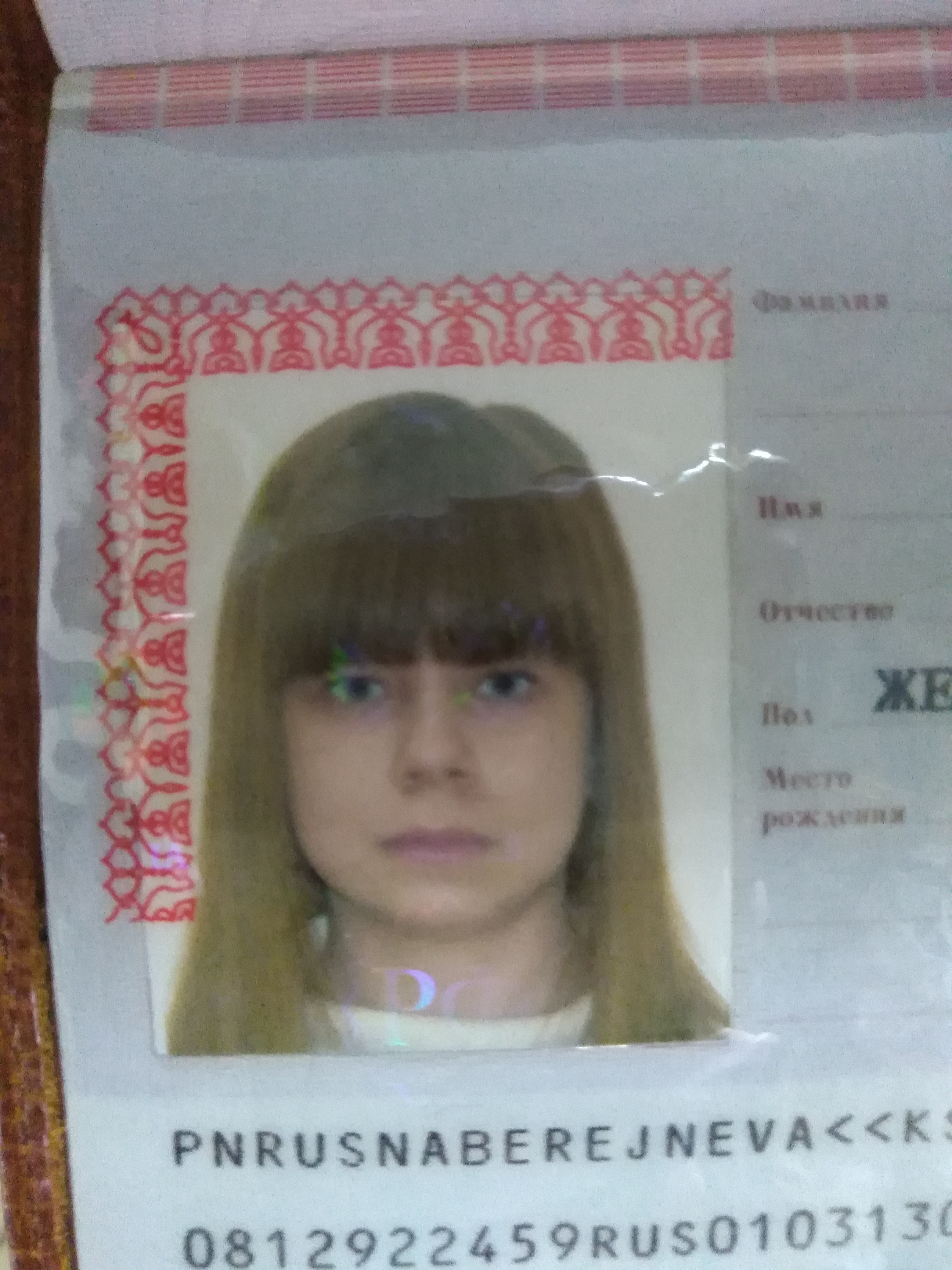 Семейное положение:Не замужемМесто жительства: Город ХабаровскТелефон:8-924-118-39-12E-mail: Ksenyanaberezhneva@gmail.comЦЕЛЬ:Соискание должности модельера -конструктораПериод 
обученияНаименование образовательного
учрежденияСпециальность/профессия2017-2021Краевое государственное автономное профессиональное образовательное учреждение «Хабаровский технологический колледж» Конструирование, моделирование и технология швейных изделийОпыт работы,Практика:2020 сентябрь изготовление спецодежды для поваров; изготовление жакета на индивидуальную фигуру.2019 январь, выполнение машинных операций; последовательность обработки наволочки с клапаном; изготовление рабочей одежды; последовательность обработки кармана; особенности обработки застежки-молнии; особенности обработки юбки; изготовление готового платья; изготовление изделий бытовой и специальной одежды, домашнего текстиля, обработка колпака для повара; изготовление фартука для повара; 2019 ноябрь изготовление женского демисезонного пальто; Данные о курсовых и дипломных работах:МДК 04.01 курсовая работа на тему: «Разработка технологического процесса изготовления демисезонного пальто». Цель КР МДК ПМ 01 ПМ 02 курсовая работа на тему: «Разработка молодёжной женской коллекции одежды из современных материалов»Выпускная квалификационная работа на тему: «Разработка авторской коллекции в английском стиле по заказу швейного предприятия «Маргарита» ИП Зайони С. А».  Профессиональные навыки:Имею осуществлять конструктивное моделирование швейных изделий, умею выбирать рациональные способы технологии и технологические режимы производства швейных изделий, умею осуществлять подбор тканей и прикладных материалов по эскизу модели. Личные качества:Ответственная, пунктуальная, отзывчивая, опрятная.